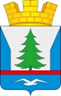 ПОСТАНОВЛЕНИЕАДМИНИСТРАЦИИ ГОРОДСКОГО ПОСЕЛЕНИЯ ЗЕЛЕНОБОРСКИЙ КАНДАЛАКШСКОГО РАЙОНАОт 29.04.2020  года                                                                                                   №93Об  утверждении Порядка согласования использования гражданами маломерных судов в целях любительского рыболовства на территории городского поселения ЗеленоборскийВ соответствии с Федеральным законом от 06.10.2003 года №131-Ф3 «Об общих принципах организации местного самоуправления в Российской Федерации», постановлением Правительства Мурманской области от 21.04.2020 № 235-ПП «О внесении изменений в постановление Правительства Мурманской области от 04.04.2020 № 175-ПП»ПОСТАНОВЛЯЮ: Утвердить прилагаемый Порядок согласования использования гражданами маломерных судов в целях любительского рыболовства на территории городского поселения Зеленоборский. Настоящее постановление опубликовать в периодическом печатном издании и разместить на официальном сайте администрации городского поселения Зеленоборский.Контроль за исполнением настоящего постановления оставляю за собой.Глава администрации                                                                                          Р.Т. КайибхановУтвержденпостановлением администрациигородского поселения ЗеленоборскийКандалакшского районаот 29.04.2020 года № 93Порядок согласования использования гражданами маломерных судов в целях любительского рыболовства на территории городского поселения Зеленоборский1. Настоящий Порядок разработан в соответствии с п. 14.7 постановления Правительства Мурманской области от 21.04.2020 № 235-ПП «О внесении изменений в постановление Правительства Мурманской области от 04.04.2020 № 175-ПП».2. Использование гражданами, место проживания (пребывание) которых находится на территории городского поселения Зеленоборский; маломерных судов допускается при одновременном соблюдении следующий условий:1) наличие у гражданина регистрации по месту жительства (пребывания) на территории городского поселения Зеленоборский, где предполается осуществлять использование маломерного судна;2) использование маломерного судна исключительно для осуществления любительского рыболовства;3) наличие письменного согласования главы администрации муниципального образования, на территории которого проживает (пребывает) гражданин, содержащего указание на срок его действия;4) отсутствие у гражданина (граждан), планирующего (планирующих) использовать маломерное судно, признаков простудного заболевания при каждом факте его использования;5) соблюдение гражданами при фактическом использовании маломерного судна условия о социальном дистанцировании и ношении средств индивидуальной защиты (маски, перчатки);6) сокращение в два раза количества лиц, максимально допустимое для нахождения на борту маломерного судна в соответствии с его техническими характеристиками.3. Согласование использования гражданами маломерных судов в целях любительского рыболовства (далее – Согласование), указанного в п. 2 пп.3, осуществляет  администрация городского поселения Зеленоборский (далее – Администрация), непосредственное предоставление Согласования осуществляется сектором социально-экономического развития Администрации, на основании заявления от физического лица либо его представителя, уполномоченных в соответствии с действующим законодательством (далее – Заявление, Заявители соответственно), составленного по форме согласно Приложению 1 к настоящему Порядку.Заявление может быть подано Заявителем лично либо направлено в адрес Администрации почтовым отправлением, с использованием информационно-телекоммуникационных сетей общего пользования.3.1. К Заявлению должны быть приложены следующие документы:- копия паспорта гражданина РФ;- копия удостоверения на право управления маломерным судном (лица, ответственного за управление маломерным судном);- копия судового билета маломерного судна, в случае если, судно подлежит регистрации в соответствии с Приказом МЧС России от 24.06.2016 №340 «Об утверждении Правил государственной регистрации маломерных судов, поднадзорных Государственной инспекции по маломерным судам Министерства Российской Федерации по делам гражданской обороны, чрезвычайным ситуациям и ликвидации последствий стихийных бедствий»;- копии доверенности на право управления маломерным судном (в случае управления маломерным судном не судовладельцем).3.2. Согласование/не согласование осуществляется Главой администрации на безвозмездной основе в срок, составляющий не более 10 рабочих дней со дня регистрации Заявления в Администрации, и оформляется путем  выдачи документа о согласовании/не согласовании, оформленного по форме согласно Приложению 2 к настоящему Порядку.3.3. Согласование осуществляется на срок, указанный в Заявлении, но не более чем на период одной навигации.3.4. Согласование не осуществляется в следующих случаях:- к заявлению не приложены документы, указанные в п. 2.1. настоящего Порядка, либо на момент подачи Заявления срок их действия истек;- отсутствие регистрации по месту жительства на территории городского поселения Зеленоборский Кандалакшского района;- на водном объекте, указанном в Заявлении (в сроки, указанные в Заявлении), проводятся Технические работы;- водный объект, указанный в Заявлении, закрыт для плавания на маломерных судах.3.5. Согласование/не согласование использования гражданами маломерных судов в целях любительского рыболовства на территории городского поселения Зеленоборский Кандалакшского района направляется заявителю способом, указанным в заявлении.Приложение 1к Порядку согласования использования гражданами маломерных судов в целях любительского рыболовства на территории городского поселения ЗеленоборскийВ администрацию городского поселения Зеленоборскийот______________________________________________(ФИО заявителя (с указанием должности-при подаче заявления от юридического лица)________________________________________________________________________________________________(данные документа, удостоверяющего личностьфизического лица/индивидуального предпринимателя)_______________________________________________ (наименование юридического лица,организационно-правовая форма)_______________________________________________(адрес регистрации по месту жительства)________________________________________________Контактный телефон_________________________________Электронная почта__________________________________Заявлениео согласовании использования гражданами маломерных судов в целях любительского рыболовства на территории городского поселения ЗеленоборскийПрошу согласовать использование маломерного судна в целях любительской рыбалки на территории_________________________________________________________________________________________________________________________________________________.(ФИО, данные документа, удостоверяющего личность судовладельца, наименование юридического лица/индивидуального предпринимателя)с «____» __________2020 г. по «____» __________2020 г.(временной период, на который планируется осуществление любительской рыбалки)_____________________    ___________________     ___________________        (число, месяц, год)                (подпись)                            (расшифровка)Перечень прилагаемых к заявлению документов:- копия паспорта гражданина РФ;- копия удостоверения на право управления маломерным судном (лица, ответственного за управление маломерным судном);- копия судового билета маломерного судна, в случае если, судно подлежит регистрации в соответствии с Приказом МЧС России от 24.06.2016 №340 «Об утверждении Правил государственной регистрации маломерных судов, поднадзорных Государственной инспекции по маломерным судам Министерства Российской Федерации по делам гражданской обороны, чрезвычайным ситуациям и ликвидации последствий стихийных бедствий»;- копии доверенности на право управления маломерным судном (в случае управления маломерным судном не судовладельцем).Настоящим уведомлением, я ___________________________________________________                                                                                        (ФИО)даю согласие на обработку персональных данных (в случае если заявителем является физическое лицо)._________________                ____________________          ________________________          (дата)                                         (подпись)                                        (ФИО)Приложение 2к Порядку согласования использования гражданами маломерных судов в целях любительского рыболовства на территории городского поселения ЗеленоборскийВ соответствии с постановлением администрации городского поселения Зеленоборский от ___________ №______ «Об  утверждении Порядка согласования использования гражданами маломерных судов в целях любительского рыболовства  на территории городского поселения Зеленоборский» администрация городского поселения Зеленоборский согласовывает/не согласовывает:_________________________________________________________________________________________________________________                             (ФИО заявителя (наименование юридического лица/ИП)использование маломерного судна, в целях любительской рыбалки на территории городского поселения Зеленоборский.	Срок действия с «____» __________2020 г. по «____» __________2020 г.  Глава  администрации                                                                                _________________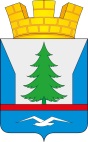           Администрация				      городского поселения				          Зеленоборский				   Кандалакшского района		      Мурманской области	 184020 г.п. Зеленоборский				          ул. Мира, дом 1а       тел./факс (815-33)66-323№ _______ от ____________2020 г. О согласовании/не согласованииПо месту требования